Всекубанский слёт казачьей молодежи «Атаманский резерв».С 3 по 5 сентября в станице Каладжинской был проведён Всекубанский слёт казачьей молодежи «Атаманский резерв», в котором приняли участие атаманы краснодарских школ с региональным статусом «Казачья образовательная организация» № 8, 60, 61, 79. Нашу школу представил Корнилов Егор, учащийся 9 класса казачьей направленности!
Программа слёта была насыщенна и разнообразна. Обучающиеся смогли принять участие в различных квестах, конкурсах, участвовали в соревнованиях по военно-прикладным видам спорта, рафтингу. Юные казаки тренировались в стрельбе из лука, познакомились с выставкой поискового движения Кубани.
Пообщаться с молодыми казачатами прибыл заместитель главы региона, атаман Кубанского казачьего войска Александр Иванович Власов. Обучающиеся смогли задать атаману вопросы о работе казачьих школ, рассказали о впечатлениях от смены.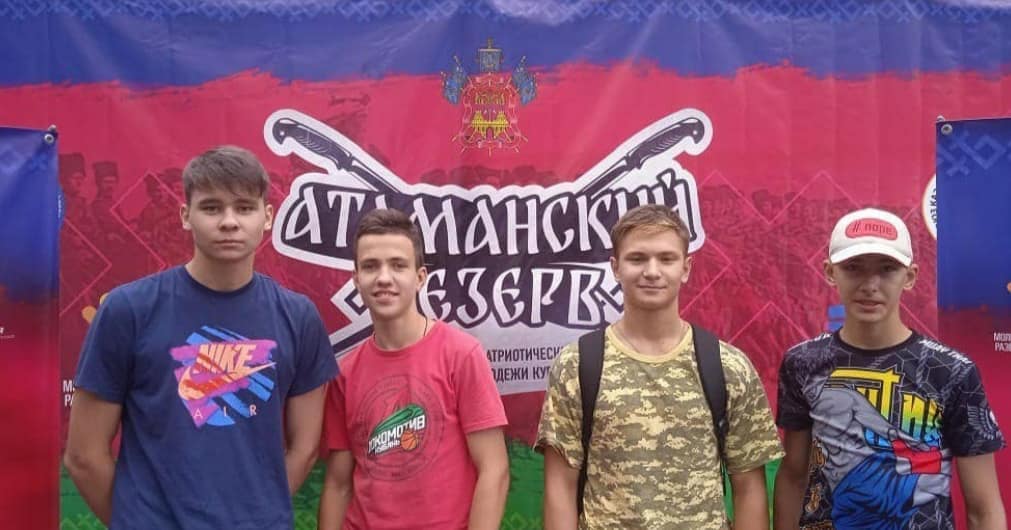 